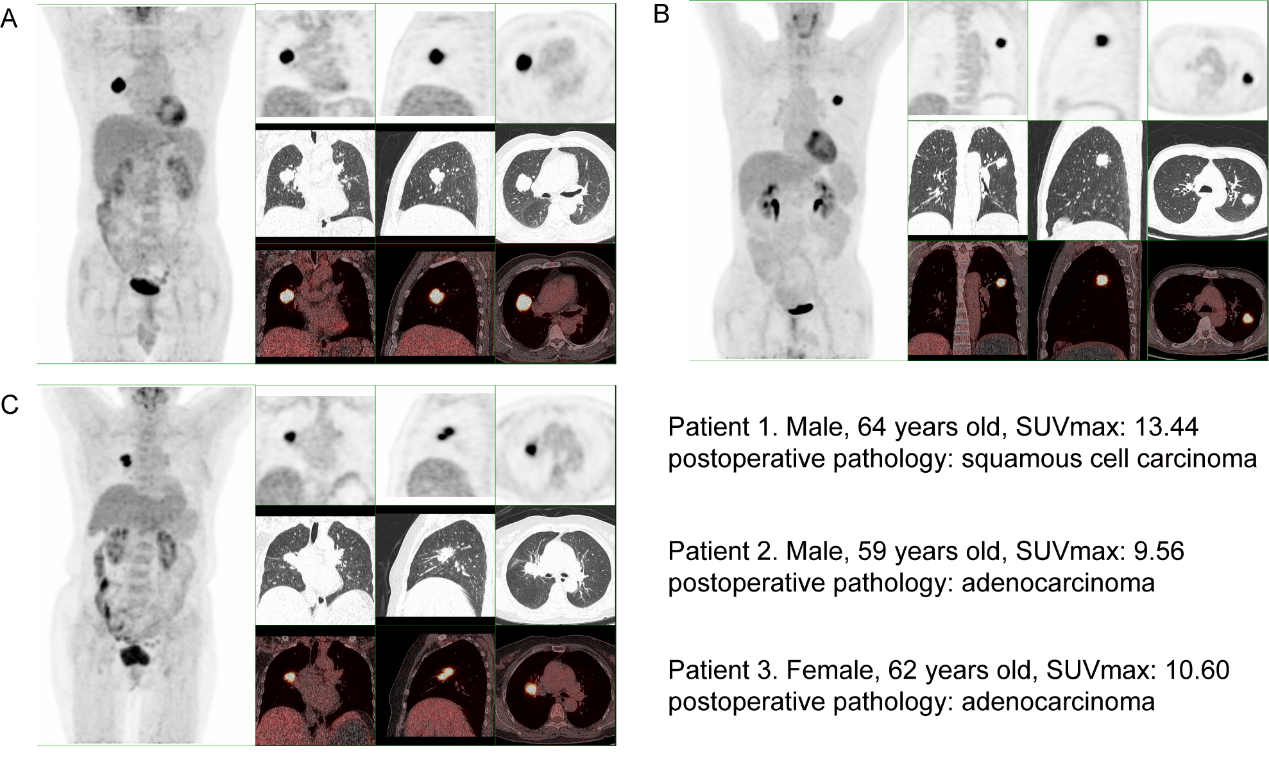 Figure S1. 18F-FDG PET/CT imaging and clinicopathologic features of three NSCLC patients enrolled in RNA-seq analysis.